PROIECT nr. 21                                                                                                                                                                                                           DECIZIE nr.3/___                                                                                                    din  ____decembrie 2023Cu privire la delegarea competenţei de evaluarea performanţelor profesionale ale secretaruluiConsiliului orăşenesc pe perioada desfăşurării activităţii în semestrul Il al anului 2023      În scopul identificării necesităţilor de dezvoltare profesională a funcţionarilor publici; în conformitate cu prevederile art.38 alin.(4) din Legea nr.436/2006 privind administrația publică locală cu modificările şi completările ulterioare; Regulamentului cu privire la evaluarea performanţelor profesionale ale funcţionarului public, aprobat prin HG nr.201 din 11.03.2009, cu modificările şi completările ulterioare; Legea nr.100/2017 privind actele normative cu modificările  şi  completările ulterioare; având avizele comisiilor  de specialitate, Consiliul orăşenesc  Anenii  Noi, DECIDE: 1. Se deleagă dlui Maţarin A., primar,  competenţa de evaluare a performanţelor profesionale ale secretarului Consiliului orăşenesc Anenii Noi, dna Rodica Melnic, pentru activitatea desfăşurată în semestrul II al anului 2023.2. Executarea prezentei decizii se pune în seama dlui Maţarin Alexandr, primar.3. Prezenta decizie se aduce la cunoştinţă publică prin plasarea în Registrul de Stat al Actelor Locale, pe pag web şi panoul informativ al instituţiei.4. Prezenta decizie, poate fi notificată autorității publice emitente de Oficiului Teritorial Căușeni al Cancelariei de Stat în termen de 30 de zile de la data includerii actului în Registrul de stat al actelor locale.5. Prezenta decizie, poate fi contestată de persoana interesată, prin intermediul Judecătoriei Anenii Noi, sediul Central (or. Anenii Noi, str. Marțișor nr. 15), în termen de 30 de zile de la comunicare.6. Controlul asupra executării prezentei decizii se atribuie dlui Maţarin Alexandr, primar.Președintele ședinței:                                                                                                                                                                                                                                                                           Contrasemnează: Secretar al Consiliului orășenesc                                                                   Rodica Melnic   Votat: pro - , contra – 0 , abţinut - 0CONSILIUL ORĂŞENESCANENII NOI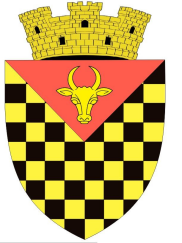             ГОРОДСКОЙ СОВЕТ                 АНЕНИЙ НОЙMD 6501 or. Anenii Noi, str. Suvorov, 6              tel/fax 026522108, consiliulorasenesc@gmail.comMD 6501, г.Анений Ной, ул.Суворов, 6 тел/факс 026522108,consiliulorasenesc@gmail.comMD 6501, г.Анений Ной, ул.Суворов, 6 тел/факс 026522108,consiliulorasenesc@gmail.com